Министерство науки и высшего образования РФ ФГБОУ ВО «Елецкий государственный университет имени И.А. Бунина»Институт психологии и педагогикиКафедра педагогики и образовательных технологий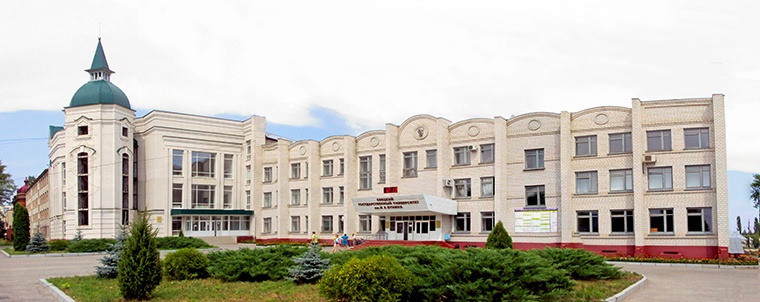 Информационное письмоПриглашаем обучающихся 10-х, 11-х классов общеобразовательных школ принять участие в Олимпиаде по педагогике.Олимпиада проводится кафедрой педагогики и образовательных технологий института психологии и педагогики ФГБОУ ВО «Елецкий государственный университет им. И.А. Бунина». Цель и задачи Олимпиады: выявление одаренных детей, развитие интересов, способностей обучающихся, оказание им помощи в выборе индивидуальной образовательной траектории, в профессиональном самоопределении, популяризация педагогической профессии.Олимпиада проводится 28 апреля 2020 г. в 15.00. в режиме онлайн. Ссылка для участия будет выслана после получения заявок на участие.Порядок проведения олимпиадыДо 23 апреля в оргкомитет Олимпиады по адресу konkursy_kafPiOT@mail.ru необходимо прислать заявку (возможна подача одной коллективной заявки от школы) на участие по форме:Заявка на участие в  Олимпиаде по педагогике  Количество и содержание заданий. Каждому участнику предстоит ответить на 20 заданий по следующим темам: Общие понятия педагогики,  Педагогика в лицах, История педагогики, Индивидуально-типологические особенности личности педагога и ученика и решить одно кейс-задание, связанное с проблемами дистанционного обучения.Верный ответ на задания оценивается (в зависимости от сложности задания) от 1 до 5 баллов. Верное решение кейс-задания оценивается жюри от 1 до 10 баллов. Максимально возможное количество баллов по итогам всех заданий олимпиады – 70. Участник олимпиады должен иметь техническое устройство (компьютер, ноутбук, телефон) с выходом в Интернет и возможностью обеспечить звук и видеосвязь с организатором. На выполнение всех заданий отводится 60 минут. Каждое задание будет демонстрироваться на экране до 3 минут (в зависимости от сложности задания). После выполнения всех заданий бланк с ответами следует сфотографировать/отсканировать и выслать на адрес электронной почты konkursy_kafPiOT@mail.ru. Ответы будут приниматься в течение 15 минут после завершения испытания.Всем участникам Олимпиады выдаются сертификаты об участии. Победители награждаются дипломами I, II, III степени.  Контактная информация:8 (47467) 2-24-39, кафедра педагогики и образовательных технологий, заведующий кафедрой Захарова Марина Александровна, 8(905)179-97-59; доцент кафедры педагогики и образовательных технологий Нехороших Наталья Александровна 8(960)152-47-33.ФИО участника (полностью)Название образовательной организации, классФИО классного руководителя или курирующего педагога Телефон, e-mail